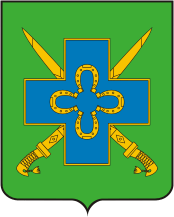 АДМИНИСТРАЦИЯ СТАРОМЫШАСТОВСКОГОСЕЛЬСКОГО ПОСЕЛЕНИЯ ДИНСКОГО РАЙОНАПОСТАНОВЛЕНИЕот 12.08.2020 г.                                              № 165станица СтаромышастовскаяОб утверждении Порядка участия представителей муниципального образования Старомышастовское сельское поселение в составе муниципального образования Динской район в органе управления автономной некоммерческой организацииНа основании Федерального закона от 12 января 1996 года № 7-ФЗ "О некоммерческих организациях", руководствуясь Уставом Старомышастовского сельского поселения Динского района, п о с т а н о в л я ю:1. Утвердить Порядок участия представителей муниципального образования Старомышастовское сельское поселение в составе муниципального образования Динской район в органе управления автономной некоммерческой организации (прилагается).2. Начальнику общего отдела администрации Старомышастовского сельского поселения Динского района (Велигоцкая) опубликовать настоящее постановление в установленном порядке и разместить на официальном сайте Старомышастовского сельского поселения Динского района. 3. Контроль за исполнением настоящего постановления оставляю за собой.4. Постановление вступает в силу со дня его официального опубликования.Глава Старомышастовскогосельского поселения				              	С.Н. ДолженкоПРИЛОЖЕНИЕк постановлению администрации Старомышастовскогосельского поселения Динского районаот ___________ № _____ПОРЯДОКучастия представителей муниципального образования Старомышастовское сельское поселение в составе муниципального образования Динской район в органе управления автономной некоммерческой организацииНастоящий Порядок определяет правила участия представителей муниципального образования Старомышастовское сельское поселение в составе муниципального образования Динской район (далее муниципальное образование) в органе управления автономной некоммерческой организацией, учредителем которого является муниципальное образование Старомышастовское сельское поселение в составе муниципального образования Динской район, в соответствие с Федеральным законом от 12 января 1996 года № 7-ФЗ "О некоммерческих организациях".Представителями интересов муниципального образования могут быть лица, замещающие должности муниципальной службы муниципального образования, а также иные лица, действующие в соответствие с договором о представлении интересов муниципального образования в органе управления автономной некоммерческой организацией, и настоящим Порядком.Представители интересов муниципального образования в органе управления автономной некоммерческой организацией назначаются органом местного самоуправления, на которую возложены координация и регулирование в соответствующих видах экономической деятельности (далее орган местного самоуправления). Лица, назначенные в установленном порядке в орган управления автономной некоммерческой организацией, являются представителями интересов муниципального образования, которые осуществляют свою деятельность в соответствии с настоящим Порядком.Представители интересов муниципального образования (далее представители муниципального образования) в органе управления автономной некоммерческой организацией (далее представители муниципального образования) вправе инициировать обсуждение в органе местного самоуправления с приглашением двух представителей муниципального образования, а также иных членов органа управления автономной некоммерческой организацией вопросов, выносимых на заседание органа управления, и получать необходимую информацию.Представители муниципального образования, входящие в состав органа автономной некоммерческой организации, не вправе состоять в трудовых отношениях с автономной некоммерческой организацией.Представители муниципального образования в рамках участия в органе управления автономной некоммерческой организацией обязаны:- в двухнедельный срок со дня назначения представителем муниципального образования заключить с органом местного самоуправления договор о представлении интересов муниципального образования в органе управления автономной некоммерческой организацией;- исполнять свои права и исполнять обязанности добросовестно;- участвовать в работе органов управления автономной некоммерческой организацией, в которые они назначены, лично;- голосовать по вопросам, вносимым на заседания органа управления автономной некоммерческой организацией, на основании письменных поручений органа местного самоуправления;- представлять в орган местного самоуправления всю необходимую информацию и предложения по вопросам, относящимся к компетенции органов управления автономной некоммерческой организацией по их требованию;- представлять в орган местного самоуправления отчет о своей деятельности в органе управления автономной некоммерческой организацией ежегодно, не позднее 1 января года, следующего за отчетным; - администрация сельского поселения размещает отчет в электронной форме на официальном сайте Старомышастовского сельского поселения Динского района в информационной - телекоммуникационной сети "Интернет".Представители муниципального образования в рамках участия в органе управления автономной некоммерческой организацией не вправе:- разглашать ставшую известной им информацию, составляющую коммерческую тайну;- использовать свое положение и полученную информацию о деятельности автономной некоммерческой организации в личных интересах, а также в интересах третьих лиц.Полномочия представителя муниципального образования прекращаются:- по истечении срока действия договора о представлении интересов муниципального образования в органе управления автономной некоммерческой организацией.- в связи с решением о замене представителя муниципального образования;- при увольнении представителя муниципального образования с занимаемой им должности муниципальной службы;- в случае ликвидации автономной некоммерческой организации.Приложение № 1к Порядкуучастия представителей муниципального образования Старомышастовское сельское поселение в составе муниципального образования Динской район в органе управления автономной некоммерческой организацииОтчет (типовая форма)представителей муниципального образования Старомышастовское сельское поселение в составе муниципального образования Динской район в органе управления автономной некоммерческой организациейI. Общие сведения1. Представитель муниципального образования Старомышастовское сельское поселение в составе муниципального образования Динской район (Ф.И.О., должность) в органе управления автономной некоммерческой организацией;2. Орган управления автономной некоммерческой организацией;3. Полное наименование автономной некоммерческой организацией, юридический адрес почтовый адрес;4. Основной вид деятельности;5. Уставный капитал общества, тыс. руб.;6. Ф.И.О. директора, его номер телефона;7. Акт о назначении представителем Старомышастовского сельского поселения Динского района, дата, номер;8. Срок действия полномочий представителя в органе управления автономной некоммерческой организацией;9. Отчетный период (год).II. Уставная деятельность общества1. Информация о результатах проведения общего собрания органа управления автономной некоммерческой организацией. Соблюдение правил и порядка созыва и проведения общего собрания;2. Чрезвычайное общее собрание органа управления автономной некоммерческой организацией. Соблюдение правил и порядка созыва и проведения чрезвычайного общего собрания Деятельность органа управления автономной некоммерческой организацией. Решения, принятые органом управления автономной некоммерческой организацией;3. Вопросы, представленные для рассмотрения органу управления автономной некоммерческой организацией;4. Деятельность органа управления автономной некоммерческой организации.5. Деятельность ревизионной комиссии:а) по поручению общего собрания;б) по собственной инициативе (повестка дня, принятые решения, позиция представителя по вопросам повестки дня собрания) (повестка дня, принятые решения позиция, представителя по вопросам повестки дня собрания).III. Сведения о деятельности представителя по согласованию с органом, назначившим его либо заключившим с ним договор1. По проектам решений, внесенным представителем перечень решений, результаты голосования и позиция представителя;2. По проектам решений, предложенным другими членами органа управления общества перечень решений, результаты голосования и позиция представителя;3. Указания представителю, данные органом, назначившим его либо заключившим с ним договор перечень указаний, действия представителя.IV. Сведения о финансово-хозяйственной деятельности автономной некоммерческой организации1. Прибыль (убытки), тыс. руб.;2. Размер прибыли за отчетный период, остающейся в распоряжении автономной некоммерческой организации. (тыс. руб.);3. Прибыль (тыс. руб.);4. Данные о выплате дивидендов: - сумма начисленных дивидендов, тыс. руб. - сумма дивидендов, перечисленных в бюджет - сумма задолженности по дивидендам, - подлежащим перечислению в бюджет Старомышастовского сельского поселения Динского района - реквизиты документов, подтверждающих перечисление дивидендов в бюджет Старомышастовского сельского поселения Динского района;5. Рентабельность автономной некоммерческой организации;6. Количество работающих;7. Средняя зарплата за отчетный период;8. Период просрочки по заработной плате (в месяцах);9. Состояние структуры баланса по разделам актива и пассива, в тыс. руб.:- активы общества;- пассивы общества;- стоимость чистых активов общества;- дебиторская задолженность - кредиторская задолженность;10. Наличие целевого бюджетного финансирования и направление его Использования;V. Дополнительные сведения1. Нарушения, выявленные в деятельности общества: ___________________2. Особое мнение представителя по различным аспектам деятельности автономной некоммерческой организации ___________________________3. Меры, принятые представителем в целях финансового оздоровления автономной некоммерческой организации; ___________________________Представитель муниципального образования Старомышастовское сельское поселение в составе муниципального образования Динской район в органе управления автономной некоммерческой организацией________________________________________________ (подпись, дата)Приложение № 2к Порядкуучастия представителей муниципального образования Старомышастовское сельское поселение в составе муниципального образования Динской район в органе управления автономной некоммерческой организацииФорма договорана представление интересов муниципального образования Старомышастовское сельское поселение в составе муниципального образования Динской район в органе управления автономной некоммерческой организации________________________________________________________            (наименование органа, заключающего договор)именуемый в дальнейшем Доверитель, в лице______________________________________________________________,(должность, фамилия, имя, отчество)действующего на основании ____________________________, с одной стороны, и _____________________________________________________,(должность фамилия, имя, отчество)именуемый в дальнейшем Поверенный, с другой стороны, заключили настоящий договор о нижеследующем:I. Предмет договора1. Доверитель поручает, а Поверенный принимает на себя обязательства от имени Доверителя представлять интересы муниципального образования в __________________________________________________________________(наименование органа управления),именуемого в дальнейшем Обществом.2. Поверенный представляет интересы муниципального образования Старомышастовское сельское поселение в составе муниципального образования Динской район исключительно в рамках своей компетенции и в соответствии с законодательством Российской Федерации, учредительными документами Общества и настоящим договором.II. Обязанности Поверенного3. Поверенный обязуется:1) принимать личное участие в работе _______________________________;(наименование органа управления Общества)2) направлять Доверителю для согласования:а) проекты решений ___________________________________________, (наименование органа управления Общества) которые Поверенный будет вносить и поддерживать;б) предложения о голосовании по проектам решений, предложенным другими членами органа управления Общества;в) предложения о голосовании по проектам решений, согласованные с другими представителями интересов муниципального образования в_________________________________________________________________(наименование органа управления Общества)Согласованию с Доверителем подлежат проекты решений и предложения в отношении проектов решений по следующим вопросам:- внесение изменений и дополнений в учредительные документы Общества;- назначение и избрание конкретных лиц в органы управления Общества;- получение кредитов размером более 10 процентов чистых активов Общества;- продажа и иное отчуждение недвижимого имущества, а также залог (ипотека) недвижимого имущества, балансовая стоимость которого превышает _______ процентов чистых активов Общества;- участие Общества в создании иных организаций (в том числе дочерних предприятий) и финансово-промышленных групп;_____________________________________________________________; (иные вопросы, подлежащие обязательному согласованию)3) представлять Доверителю отчет о работе __________________________________________________________________(наименование Общества)один раз в год по форме, утвержденной постановлением муниципального образования от ______________ N ________.4) представлять на согласование Доверителю предложения по вопросам, указанным в подпункте 2 настоящего пункта, не позднее чем за 20 дней до назначенной даты заседания (собрания) органа управления Общества. В случае отсутствия указаний Доверителя Поверенный осуществляет голосование самостоятельно, действуя в интересах Доверителя, о чем уведомляет Доверителя;5) не разглашать третьим лицам сведения, которые стали известны Поверенному при осуществлении возложенных на него полномочий, и не использовать их в целях, противоречащих интересам государства;6) информировать Доверителя о ходе выполнения работ.4. Поверенный не может быть представителем других автономных некоммерческих организаций без согласия Доверителя.III. Обязанности Доверителя5. В целях обеспечения условий для эффективного выполнения Поверенным возложенных на него обязанностей Доверитель обязуется своевременно рассматривать предложения Поверенного, если в повестке дня очередного заседания (собрания) органа управления Общества предусматривается принятие решений по вопросам, указанным в подпункте 2 пункта 3, и давать соответствующие указания.6. Доверитель обязан направлять Поверенному информацию, необходимую для осуществления им своих прав и выполнения возложенных на него обязанностей.7. За выполнение возложенных на Поверенного обязанностей по настоящему договору Доверитель уплачивает Поверенному вознаграждение в размере __________, а также компенсирует понесенные Поверенным затраты.IV. Ответственность сторон9. Поверенный несет ответственность за неисполнение или ненадлежащее исполнение своих обязанностей в соответствии с законодательством Российской Федерации и настоящим договором. Материальный ущерб, причиненный неправомерными действиями Поверенного, подлежит возмещению в соответствии с нормами гражданского законодательства.10. Поверенный не несет ответственности за негативные последствия решений, принятых в соответствии с письменными указаниями, полученными от Доверителя.V. Срок действия договора, основания его прекращения и расторжения11. Договор вступает в силу с момента его подписания.Срок действия договора _____________________.Договор прекращается вследствие истечения срока его действия, отмены поручения Доверителем, отказа Поверенного исполнять поручение, ликвидации Доверителя и смерти Поверенного, а также в случае признания Поверенного недееспособным, ограниченно дееспособным или безвестно отсутствующим.12. Доверитель вправе досрочно расторгнуть договор в случае: нарушения Поверенным законодательства Российской Федерации либо неисполнения или ненадлежащего исполнения данных ему указаний; неоднократного нарушения сроков представления Поверенным установленной отчетности; наступления обстоятельств, препятствующих Поверенному осуществлять свои полномочия; ликвидации (реорганизации) Общества; в иных установленных законодательством Российской Федерации случаях.13. В случае расторжения договора по основаниям, указанным в пункте 12 настоящего договора, Доверитель направляет соответствующее извещение Поверенному. Поверенный может отказаться от выполнения договорных обязательств с направлением Доверителю соответствующего извещения не позднее, чем за ________дней до прекращения их выполнения.Доверитель Поверенный______________________________ _____________________________(Ф.И.О.) (Ф.И.О.)_____________________________ __________________________________________________________ _____________________________(паспортные данные) (паспортные данные)______________________________ ___________________________________________________________ _____________________________(адрес места жительства) (адрес места жительства)"___" ____________20__г. "___" ____________20__г.ЛИСТ СОГЛАСОВАНИЯпроекта постановления администрации Старомышастовского сельского поселения от ________ 2020 г.  № _____ Об утверждении Порядка участия представителей муниципального образования Старомышастовскоесельское поселение в составе муниципального образования Динской район в органе управления автономной некоммерческой организацииПроект  подготовлен  и  внесен:Главный специалистобщего отдела                                           Н.А. Гавшина«__»___________2020 г.	Согласовано:Начальник общего отдела					   	«___»_________2020                                     А.А.Велигоцкая                                    